 INVITATIONDear Sport Friends,Sitting Volleyball Team OKI Fantomi would like to invite your team to participate and be our guests in the International sitting volleyball tournament for men ''SARAJEVO OPEN 2023''. This is XXII tournament that we organize. The tournament is scheduled from May 26th to May 28th 2023 in the Sport Hall ''Ramiz Salčin'' Mojmilo. Please find attached the Registration form with relevant details for the tournament.We sincerely hope that you will take participation in our tournament.Best regards,Sarajevo, October 11th 2022					 Ismet GodinjakPresident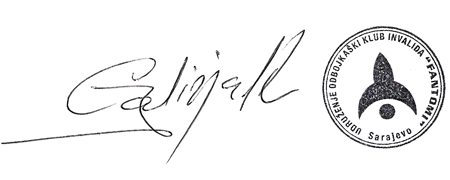 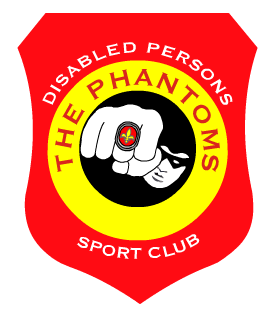 OKI FantomiSitting Volleyball TeamSemira Frašte 11, 71000 SarajevoFax: +387(0)33 450 450Mobile: +387(0)61 789 822oki.fantomi@gmail.com
http://www.fantomi.ba/  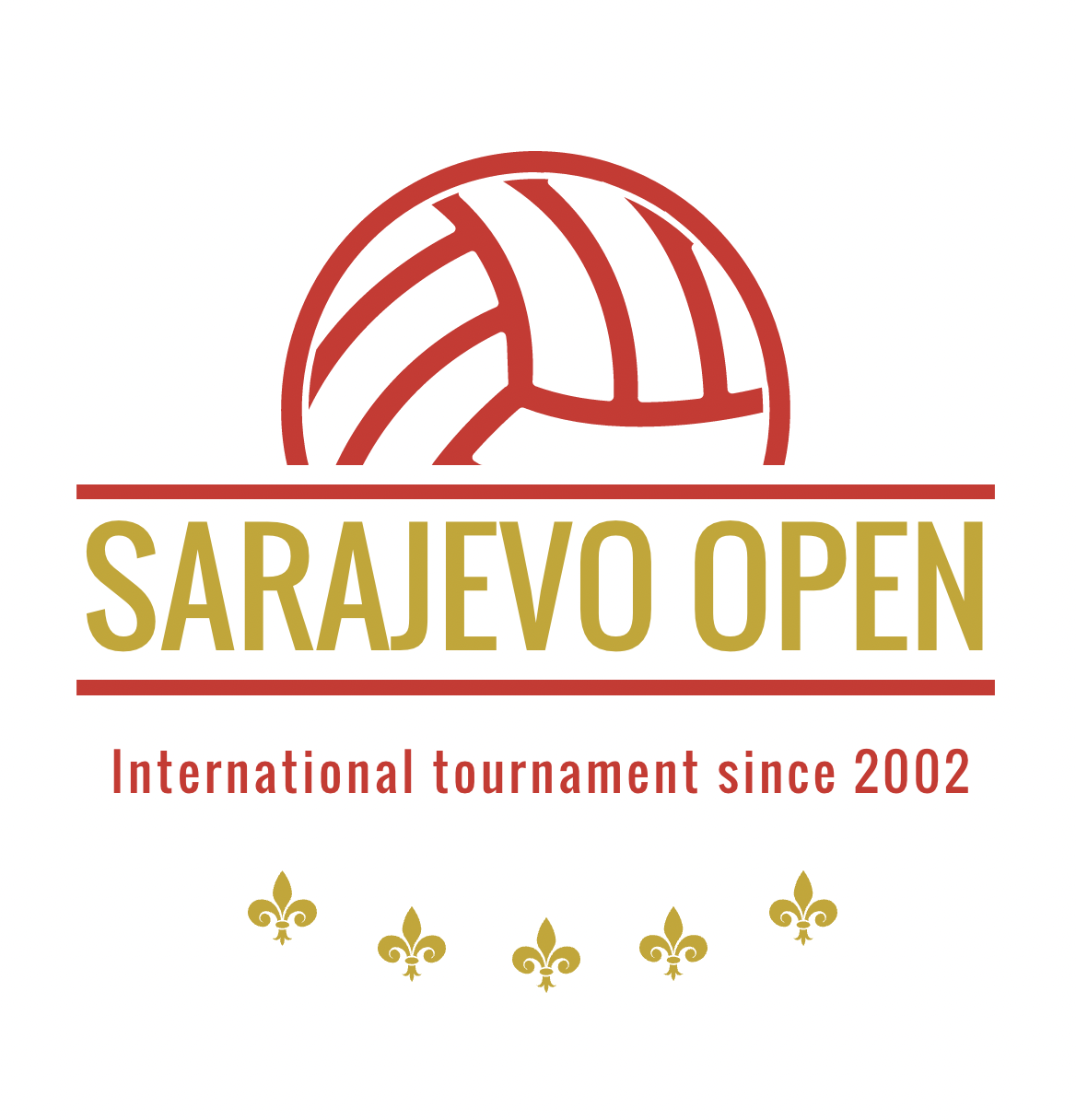 